令和６年度　グリーンカーテンコンテスト　応募用紙令和６年　　　月　　　日※写真を2枚貼付（同封）してください。※個人情報は、適切に管理し、コンテストの目的以外に利用することはありません。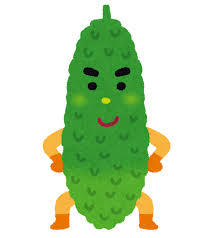 応募者名・住所　　　　（フリガナ）氏名：　　　　　　　　　　　　　　　　　住所：大田市　　　　　　　　　　　　　　連絡先電　話　：　　　　　　　　　　　　　　　　　　　　　　　Eメールアドレス　：　　　　　　　　　　　　　　　　　　グリーンカーテンの種類サツマイモ・ゴーヤ・アサガオ・その他（　　　　　　）設置場所の名称・住所同上 ・ 大田市　　　　　　　　　　　　　　　　 写真データの提供電子メールでの写真データの提供は可 　・ 　不可　＊可能な場合は、データとして送信願います。設置の際に工夫したことや育てた感想、取組み内容や省エネ効果のアピールなど